Информационная газета Администрации Новомихайловского сельского поселения Монастырщинского района Смоленской области25.12.2020 года                                                   №13  (бесплатно)Тираж- 15 экземпляров Ответственный за выпуск - ст.инспектор Администрации Новомихайловского сельского поселения Калугина Н.Г.Учредитель - Совет депутатов Новомихайловского сельского поселения Монастырщинского района Смоленской областиИздатель: Администрации Новомихайловского сельского поселения Монастырщинского района Смоленской областиАдрес издателя: 216151, д.Михайловка ,Монастырщинского района Смоленской области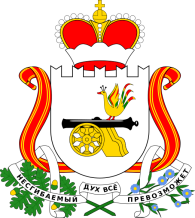 АДМИНИСТРАЦИЯНОВОМИХАЙЛОВСКОГО СЕЛЬСКОГО ПОСЕЛЕНИЯМОНАСТЫРЩИНСКОГО РАЙОНАСМОЛЕНСКОЙ ОБЛАСТИП О С Т А Н О В Л Е Н И Еот  07 декабря 2020 года № 39Об утверждении Порядка проведения антикоррупционной экспертизы муниципальных нормативных правовых актов и проектов муниципальных нормативных правовых актов Администрации Новомихайловского сельского поселения Монастырщинского района Смоленской областиРассмотрев протест прокуратуры Монастырщинского района от 30.09.2020 № Исорг- 20660012-104-20, в соответствии с Федеральным законом от 17.07.2009 № 172-ФЗ «Об антикоррупционной экспертизе нормативных правовых актов и проектов нормативных правовых актов», постановлением Правительства Российской Федерации от 26.02.2010 № 96 «Об антикоррупционной экспертизе нормативных правовых актов и проектов нормативных правовых актов»,	Администрация Новомихайловского сельского поселения Монастырщинского района Смоленской области п о с т а н о в л я е т:1. Утвердить прилагаемый Порядок проведения антикоррупционной экспертизы нормативных правовых актов и проектов нормативных правовых актов Администрации Новомихайловского сельского поселения Монастырщинского района Смоленской области.2. Постановление Администрации Новомихайловского сельского поселения Монастырщинского района Смоленской области от 07.02.2011 № 2 «Об утверждении Порядка проведения антикоррупционной экспертизы муниципальных нормативных правовых актов и проектов муниципальных нормативных правовых актов» считать утратившим силу.. 3. Разместить настоящее постановление на официальном сайте органов местного самоуправления Новомихайловского сельского поселения Монастырщинского района Смоленской области в информационно-телекоммуникационной сети «Интернет». 4. Настоящее постановление вступает в силу с момента его подписания.Глава муниципального образованияНовомихайловского сельского поселенияМонастырщинского районаСмоленской области                                                                                   С.В.ИвановПРИЛОЖЕНИЕк постановлению Администрации Новомихайловского сельского поселения Монастырщинского района Смоленской областиот 7 декабря 2020 года № 39ПОРЯДОКпроведения антикоррупционной экспертизы муниципальных нормативных правовых актов и проектов муниципальных нормативных правовых актов Администрации Новомихайловского сельского поселения Монастырщинского района Смоленской области1. Общие положения1. Настоящий Порядок проведения антикоррупционной экспертизы муниципальных нормативных правовых актов и проектов муниципальных нормативных правовых актов Администрации Новомихайловского сельского поселения Монастырщинского района Смоленской области (далее - Порядок) разработан на основании Федерального закона от 17.07.2009 № 172-ФЗ «Об антикоррупционной экспертизе нормативных правовых актов и проектов нормативных актов» в целях выявления в нормативных правовых актах Администрации Новомихайловского сельского поселения Монастырщинского района Смоленской области (далее – Администрация), в проектах нормативных правовых актов, разработанных Администрацией, коррупциогенных факторов и их последующего устранения и определяет правила проведения антикоррупционной экспертизы, в том числе независимой, нормативных правовых актов Администрации, а также проектов нормативных правовых актов, разработанных Администрацией.2. Выявление в нормативных правовых актах Администрации (их проектах) коррупциогенных факторов осуществляется по результатам проведения антикоррупционной экспертизы.3. Антикоррупционная экспертиза проводится в отношении:а) всех действующих нормативных правовых актов Администрации;б) проектов нормативных правовых актов Администрации (далее - проект акта), как разрабатываемых Администрацией, так и вносимых в Администрацию в порядке правотворческой инициативы.4. Антикоррупционная экспертиза в соответствии с настоящим Порядком осуществляется:а) Администрацией;б) иными лицами, привлекаемыми Администрацией, в порядке, установленном законодательством Российской Федерации о размещении заказов или на договорной основе.5. Антикоррупционная экспертиза действующих муниципальных нормативных правовых актов, принятых до 1 января 2011 года в форме постановлений и распоряжений Главы муниципального образования Новомихайловского сельского поселения Монастырщинского района Смоленской области осуществляется в соответствии с настоящим Порядком по правилам, установленным для антикоррупционной экспертизы нормативных правовых актов Администрации.6. Антикоррупционная экспертиза нормативных правовых актов Администрации (их проектов), содержащих - сведения конфиденциального характера, проводится исключительно Администрацией. Перечень сведений конфиденциального характера определяется законодательством Российской Федерации.7. Антикоррупционная экспертиза осуществляется в соответствии с методикой, определенной Правительством Российской Федерации.8. В порядке, установленном нормативными правовыми актами Российской Федерации, проводится независимая антикоррупционная экспертиза нормативных правовых актов Администрации и их проектов.Заключения по результатам независимой антикоррупционной экспертизы обобщаются специалистом Администрации и в случае признания их обоснованными используются при доработке нормативных правовых актов Администрации (проектов таких актов).9. Методическое руководство деятельностью по проведению Администрацией антикоррупционной экспертизы осуществляется специалистом Администрации.10. Содержание терминов, применяемых в настоящем Порядке, определяется в соответствии с действующим законодательством.Термины «антикоррупционная экспертиза» и «экспертиза на коррупциогенность» используются в настоящем Порядке как равнозначные.2. Антикоррупционная экспертиза нормативных правовых актов Администрации11. В целях настоящего Порядка под нормативным правовым актом Администрации понимается оформленный в виде постановления или распоряжения Администрации муниципальный правовой акт, содержащий общеобязательные правила поведения, т.е. нормы права, распространяющие свое действие на неопределенный круг лиц и рассчитанные на неоднократное применение.Антикоррупционная экспертиза проводится в отношении всех действующих нормативных правовых актов Администрации, как затрагивающих права, свободы и обязанности человека и гражданина, так и не затрагивающих их.12. Антикоррупционная экспертиза нормативных правовых актов осуществляется на постоянной основе специалистом Администрации, который назначается распоряжением Администрации.13. Экспертиза на коррупциогенность нормативных правовых актов Администрации осуществляется при проведении их правовой экспертизы и мониторинге их применения в соответствии с Планом проведения антикоррупционной экспертизы, утвержденным Администрацией.14. Срок проведения экспертизы на коррупциогенность одного нормативного правового акта не может превышать 14 (четырнадцати) календарных дней.В исключительных случаях, связанных, в частности, с большим объемом подлежащего экспертизе нормативного правового акта и (или) с загруженностью работы специалиста, по решению Главы муниципального образования Новомихайловского сельского поселения Монастырщинского района Смоленской области (далее – Глава муниципального образования) срок проведения экспертизы может быть продлен, но не более чем на 14 (четырнадцать) календарных дней.3. Антикоррупционная экспертиза проектов нормативных правовых актов Администрации15. Антикоррупционная экспертиза проектов нормативных правовых актов, разрабатываемых Администрацией, проводится в отношении проектов нормативных постановлений и распоряжений Администрации.16. Для целей настоящего Порядка под проектом нормативного правового акта понимается проект акта, содержащего проекты общеобязательных правил поведения, т.е. проекты норм права, распространяющих своё действие на неопределенный круг лиц и рассчитанных на неоднократное применение.Антикоррупционная экспертиза проводится в отношении всех проектов актов, как затрагивающих права, свободы и обязанности человека и гражданина, так и не затрагивающих их.17. Антикоррупционная экспертиза проектов нормативных правовых актов, разрабатываемых Администрацией (далее - проекты актов) осуществляется специалистом Администрации.18. Подготовленный и завизированный разработчиком проект акта поступает специалисту Администрации, который в течение 7 календарных дней со дня поступления к нему проекта акта проводит его антикоррупционную экспертизу.В исключительных случаях, связанных, в частности, с большим объемом проекта акта и (или) с загруженностью работы специалиста, по решению Главы муниципального образования срок проведения экспертизы может быть продлен, но не более чем на 7 (семь) календарных дней.19. К проекту акта, направляемого разработчиком на антикоррупционную экспертизу, прилагаются:а) поручение Главы муниципального образования о разработке проекта акта;б) перечень нормативных правовых актов, а также иных документов, используемых разработчиком при подготовке проекта акта. В случае если у специалиста Администрации отсутствует документ, использованный разработчиком, то он в рабочем порядке представляет его специалисту.20. Если к проекту акта не приложены документы, указанные в пункте 19 настоящего Порядка, специалист Администрации возвращает проект акта разработчику. В этом случае течение срока, указанного в пункте 18 настоящего Порядка, приостанавливается. После устранения замечаний данный срок исчисляется заново.4. Оформление результатов антикоррупционной экспертизы21. По результатам проведения антикоррупционной экспертизы нормативного правового акта Администрации составляется заключение (как отдельный документ по форме согласно приложению), которое должно содержать указание на наличие или отсутствие в таком нормативном акте положений, которые могут способствовать созданию условий для проявления коррупции, с соответствующими обоснованиями, а также рекомендации по их устранению.22. По результатам проведения правовой и антикоррупционной экспертизы проекта акта специалист Администрации подготавливает заключение с включением в него сведений, указанных в пункте 21 настоящего Порядка. Заключение, составляемое по результатам антикоррупционной экспертизы проекта акта, является составной частью заключения, подготавливаемого специалистом Администрации по результатам правовой экспертизы проекта акта.23. Заключение по результатам проведения антикоррупционной экспертизы нормативного правового акта или проекта акта Администрации подписывается специалистом, проводившим экспертизу.24. Если в ходе проведения антикоррупционной экспертизы между специалистом Администрации и иным лицом (лицами), указанном в настоящем Порядке и участвующим в проведении экспертизы, возникли разногласия, то специалист Администрации проводит согласительные совещания в целях выработки согласованной позиции.При наличии неурегулированных разногласий специалист Администрации докладывает о них Главе муниципального образования с приложением муниципального нормативного правового акта (копии акта), проекта заключения и сведений о разногласиях и действует в соответствии с указаниями Главы муниципального образования (в соответствии с распределением обязанностей).25. Заключение, составленное по результатам проведения экспертизы, рассылается заинтересованным должностным лицам Администрации.26. Ежемесячно специалист Администрации докладывает Главе муниципального образования об обобщенных результатах проведенной антикоррупционной экспертизы.27. При наличии в нормативном правовом акте (проекте акта), в отношении которого проведена антикоррупционная экспертиза, коррупциогенных факторов, принятие мер по устранению которых относится к компетенции Администрации, Глава муниципального образования организует в установленном порядке работу по внесению соответствующих изменений в такой нормативный правовой акт (проект акта).При наличии в нормативном правовом акте (проекте нормативного правового акта), в отношении которого проведена антикоррупционная экспертиза, коррупциогенных факторов, принятие мер по устранению которых не относится к компетенции Администрации, Администрация информирует об этом органы прокуратуры.ПРИЛОЖЕНИЕк Порядку проведения антикоррупционной экспертизы нормативных правовых актов и проектов муниципальных нормативных правовых актов Администрации Новомихайловского сельского поселения Монастырщинского районаСмоленской областиЗАКЛЮЧЕНИЕПО РЕЗУЛЬТАТАМ ПРОВЕДЕНИЯ(вставляются слова «антикоррупционной экспертизы», если проведена экспертиза нормативного акта или слова "правовой и антикоррупционной экспертизы», если проведена экспертиза проекта акта)В соответствии со статьей 3 Федерального закона от 17.07.2009 № 172-ФЗ «Об антикоррупционной экспертизе нормативных правовых актов и проектов нормативных актов», Порядком проведения антикоррупционной экспертизы нормативных правовых актов и проектов нормативных правовых актов Администрации Новомихайловского сельского поселения Монастырщинского района Смоленской области, утвержденным постановлением № 39 от 07.12.2020, проведена ____________________________________________________________________________________________________________________________________________________(укатывается наименование и реквизиты нормативного  акта (проекта акта))в целях выявления в них положений, способствующих созданию условий для проявления коррупции.В _____________________________________________________________________________                                      (указывается наименование и реквизиты нормативного акта (проекта акта))выявлены положения, способствующие созданию условий для  проявления коррупции, а именно:1. ___________________________________________________________________________________2. ___________________________________________________________________________________3. ___________________________________________________________________________________Рекомендации: ___________________________________________________________________________________________________________________________________________________________________________________________________________________________________________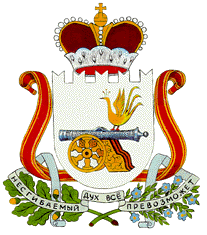 СОВЕТ ДЕПУТАТОВНОВОМИХАЙЛОВСКОГО СЕЛЬСКОГО ПОСЕЛЕНИЯМОНАСТЫРЩИНСКОГО РАЙОНАСМОЛЕНСКОЙ ОБЛАСТИРЕШЕНИЕОт   25.12. 2020г   № 131. Утвердить основные характеристики бюджета Новомихайловского сельского поселения Монастырщинского района Смоленской области на 2021 год:1) общий объем доходов бюджета Новомихайловского сельского поселения Монастырщинского района Смоленской области в сумме  3 735,0 тыс. рублей, в том числе объем безвозмездных поступлений в сумме  1 691,8 тыс. рублей, из которых объем получаемых межбюджетных трансфертов  1 691,8 тыс. рублей;2) общий объем расходов бюджета Новомихайловского сельского поселения Монастырщинского района Смоленской области в сумме 3 735,0 тыс. рублей;3) дефицит бюджета Новомихайловского сельского поселения Монастырщинского района Смоленской области в сумме 0,0 тыс. рублей, что составляет 0,0 процентов от утвержденного общего годового объема доходов бюджета Новомихайловского сельского поселения Монастырщинского района Смоленской области без учета утвержденного объема безвозмездных поступлений.2. Утвердить общий объем межбюджетных трансфертов, предоставляемых бюджетам бюджетной системы Российской Федерации в 2021 году из бюджета Новомихайловского сельского поселения Монастырщинского района Смоленской области, в сумме 18,8 тыс. рублей, в том числе общий объем межбюджетных трансфертов, предоставляемых бюджету муниципального района из бюджета Новомихайловского сельского поселения Монастырщинского района Смоленской области в 2021 году, в сумме 18,8 тыс. рублей.3. Утвердить основные характеристики бюджета Новомихайловского сельского поселения Монастырщинского района Смоленской области на плановый период 2022 и 2023 годов:1) общий объем доходов бюджета Новомихайловского сельского поселения Монастырщинского района Смоленской области на 2022 год в сумме  3 905,3 тыс. рублей, в том числе объем безвозмездных поступлений в сумме 1 775,9 тыс. рублей, из которых объем получаемых межбюджетных трансфертов  1 775,9 тыс. рублей, и на 2023 год  в сумме  4 104,7 тыс. рублей, в том числе объем безвозмездных поступлений в сумме  1 879,5 тыс. рублей, из которых объем получаемых межбюджетных трансфертов 1 879,5 тыс. рублей;2) общий объем расходов бюджета Новомихайловского сельского поселения Монастырщинского района Смоленской области на 2022 год в сумме  3 905,3 тыс. рублей, в том числе условно утвержденные расходы (без учета расходов Новомихайловского сельского поселения Монастырщинского района Смоленской области, предусмотренных за счет межбюджетных трансфертов из других бюджетов бюджетной системы Российской Федерации, имеющих целевое назначение) в сумме 96,3 тыс. рублей, и на 2023 год в сумме  4 104,7 тыс. рублей, в том числе условно утвержденные расходы (без учета расходов Новомихайловского сельского поселения Монастырщинского района Смоленской области, предусмотренных за счет межбюджетных трансфертов из других бюджетов бюджетной системы Российской Федерации, имеющих целевое назначение) в сумме 202,5 тыс. рублей;3) дефицит бюджета Новомихайловского сельского поселения Монастырщинского района Смоленской области на 2022 год в сумме 0,0 тыс. рублей, что составляет 0,0 процентов от утвержденного общего годового объема доходов бюджета Новомихайловского сельского поселения Монастырщинского района Смоленской области без учета утвержденного объема безвозмездных поступлений, и на 2023 год в сумме 0,0 тыс. рублей, что составляет 0,0 процентов от утвержденного общего годового объема доходов бюджета Новомихайловского сельского поселения Монастырщинского района Смоленской области без учета утвержденного объема безвозмездных поступлений.4. Утвердить общий объем межбюджетных трансфертов, предоставляемых бюджетам бюджетной системы Российской Федерации из бюджета Новомихайловского сельского поселения Монастырщинского района Смоленской области в 2022 году, в сумме  18,8 тыс. рублей, в том числе общий объем межбюджетных трансфертов, предоставляемых бюджету муниципального района из бюджета Новомихайловского сельского поселения Монастырщинского района Смоленской области в 2022 году, в сумме 18,8 тыс. рублей.5. Утвердить общий объем межбюджетных трансфертов, предоставляемых бюджетам бюджетной системы Российской Федерации из бюджета Новомихайловского сельского поселения Монастырщинского района Смоленской области в 2023 году, в сумме  18,8 тыс. рублей, в том числе общий объем межбюджетных трансфертов, предоставляемых бюджету муниципального района из бюджета Новомихайловского сельского поселения Монастырщинского района Смоленской области в 2023 году, в сумме  18,8 тыс. рублей.6.Утвердить источники финансирования дефицита бюджета Новомихайловского сельского поселения Монастырщинского района Смоленской области: 1) на 2021 год согласно приложению 1 к настоящему решению;2) на плановый период 2022 и 2023 годов согласно приложению 2 к настоящему решению.7. Утвердить перечень главных администраторов доходов бюджета Новомихайловского сельского поселения Монастырщинского района Смоленской области согласно приложению 3 к настоящему решению.8. Утвердить перечень главных администраторов источников финансирования дефицита бюджета Новомихайловского сельского поселения Монастырщинского района Смоленской области согласно приложению 4 к настоящему решению.9. Утвердить нормативы распределения доходов между бюджетом муниципального образования «Монастырщинский район» Смоленской области и бюджетами поселений на 2021 год и на плановый период 2022 и 2023 годов согласно приложению 5 к настоящему решению. 10. Утвердить прогнозируемые доходы бюджета Новомихайловского сельского поселения Монастырщинского района Смоленской области, за исключением безвозмездных поступлений:1) на 2021 год согласно приложению 6 к настоящему решению; 2) на плановый период 2022 и 2023 годов согласно приложению 7 к настоящему решению.11. Утвердить прогнозируемые безвозмездные поступления в бюджет Новомихайловского сельского поселения Монастырщинского района Смоленской области:1) на 2021 год согласно приложению 8 к настоящему решению; 2) на плановый период 2022 и 2023 годов согласно приложению 9 к настоящему решению.12. Утвердить распределение бюджетных ассигнований по разделам, подразделам, целевым статьям (муниципальным программам и непрограммным направлениям деятельности), группам (группам и подгруппам) видов расходов классификации расходов бюджетов:1) на 2021 год согласно приложению 10 к настоящему решению;2) на плановый период 2022 и 2023 годов согласно приложению 11 к настоящему решению. 13. Утвердить распределение бюджетных ассигнований по целевым статьям (муниципальным программам и непрограммным направлениям деятельности), группам (группам и подгруппам) видов расходов классификации расходов бюджетов: 1) на 2021 год согласно приложению 12 к настоящему решению; 2) на плановый период 2022 и 2023 годов согласно приложению 13 к настоящему решению.14. Утвердить ведомственную структуру расходов бюджета Новомихайловского сельского поселения Монастырщинского района Смоленской области (распределение бюджетных ассигнований по главным распорядителям бюджетных средств, разделам, подразделам, целевым статьям (муниципальным программам и непрограммным направлениям деятельности), группам (группам и подгруппам) видов расходов классификации расходов бюджетов:  на 2021 год согласно приложению 14 к настоящему решению; на плановый период 2022 и 2023 годов согласно приложению 15 к настоящему решению.15. Утвердить общий объем бюджетных ассигнований, направляемых на исполнение публичных нормативных обязательств, в 2021 году в сумме  68,0 тыс. рублей, в 2022 году в сумме 75,0 тыс. рублей, в 2023 году в сумме 85,0 тыс. рублей.16. Утвердить объем бюджетных ассигнований на финансовое обеспечение реализации муниципальных программ в 2021 году в сумме 3 083,5 тыс. рублей, в 2022 году в сумме 3 157,0 тыс. рублей, в 2023 году в сумме 3 243,1 тыс. рублей.Утвердить распределение бюджетных ассигнований по муниципальным программам и непрограммным направлениям деятельности: на 2021 год согласно приложению 16 к настоящему решению; на плановый период 2022 и 2023 годов согласно приложению 17 к настоящему решению.17. Утвердить объем бюджетных ассигнований дорожного фонда Новомихайловского сельского поселения Монастырщинского района Смоленской области:   1)  на 2021 год в сумме  889,9 тыс. рублей;    2)  на 2022 год  в сумме 921,8 тыс. рублей;   3)  на 2023 год в сумме  956,2 тыс. рублей. 	Утвердить прогнозируемый объем доходов бюджета Новомихайловского сельского поселения Монастырщинского района Смоленской области в части доходов, установленных решением Совета депутатов Новомихайловского сельского поселения Монастырщинского района Смоленской области от 21.10.2013г. №11 «О дорожном фонде Новомихайловского сельского поселения Монастырщинского района Смоленской области»:1)  в 2021 году в сумме 889,9 тыс. рублей согласно приложению 18 к настоящему решению.2) в плановом периоде 2022 и 2023 годов в сумме 921,8 тыс. рублей и в сумме 956,2 тыс. рублей соответственно согласно приложению 19 к настоящему решению.18.Утвердить в составе расходов бюджета Новомихайловского сельского поселения Монастырщинского района Смоленской области резервный фонд Администрации Новомихайловского сельского поселения Монастырщинского района Смоленской области:1) на 2021 год в размере 5,0 тыс. рублей, что составляет 0,13 процента от общего объема расходов бюджета;2) на 2022 год в размере 5,0 тыс. рублей, что составляет 0,13 процента от общего объема расходов бюджета;3) на 2023 год в размере 10,0 тыс. рублей, что составляет 0,24 процента от общего объема расходов бюджета.19. Утвердить Программу муниципальных внутренних заимствований Новомихайловского сельского поселения Монастырщинского района Смоленской области: 1) на 2021 год согласно приложению 20 к настоящему решению;            2) на плановый период 2022 и 2023 годов согласно приложению 21 к настоящему решению.20. Установить: 1) предельный объем муниципального долга на 2021 год в сумме 0,0 тыс. рублей;2) верхний предел муниципального внутреннего долга на 1 января 2022 года по долговым обязательствам Новомихайловского сельского поселения Монастырщинского района Смоленской области в сумме 0,0 тыс. рублей, в том числе верхний предел долга по муниципальным гарантиям Новомихайловского сельского поселения Монастырщинского района Смоленской области в сумме 0,0 тыс. рублей;3) предельный объем муниципального долга на 2022 год в сумме 0,0 тыс. рублей;4) верхний предел муниципального внутреннего долга на 1 января 2023 года по долговым обязательствам Новомихайловского сельского поселения Монастырщинского района Смоленской области в сумме 0,0 тыс. рублей, в том числе верхний предел долга по муниципальным гарантиям Новомихайловского сельского поселения Монастырщинского района Смоленской области в сумме 0,0 тыс. рублей;5) предельный объем муниципального долга на 2023 год в сумме 0,0 тыс. рублей;          6) верхний предел муниципального внутреннего долга на 1 января 2024 года по долговым обязательствам Новомихайловского сельского поселения Монастырщинского района Смоленской области в сумме 0,0 тыс. рублей, в том числе верхний предел долга по муниципальным гарантиям Новомихайловского сельского поселения Монастырщинского района Смоленской области в сумме 0,0 тыс. рублей.21. Утвердить объем расходов бюджета Новомихайловского сельского поселения Монастырщинского района Смоленской области на обслуживание муниципального долга:        1) в 2021 году в размере 0,0 тыс. рублей, что составляет 0,0 процентов от объема расходов бюджета Новомихайловского сельского поселения Монастырщинского района Смоленской области, за исключением объема расходов, которые осуществляются за счет субвенций, предоставляемых из бюджетов бюджетной системы Российской Федерации;      2) в 2022 году в размере 0,0 тыс. рублей, что составляет 0,0 процентов от объема расходов бюджета Новомихайловского сельского поселения Монастырщинского района Смоленской области, за исключением объема расходов, которые осуществляются за счет субвенций, предоставляемых из бюджетов бюджетной системы Российской Федерации;      3) в 2023 году в размере 0,0 тыс. рублей, что составляет 0,0 процентов от объема расходов бюджета Новомихайловского сельского поселения Монастырщинского района Смоленской области, за исключением объема расходов, которые осуществляются за счет субвенций, предоставляемых из бюджетов бюджетной системы Российской Федерации.22. 1.Утвердить Программу муниципальных гарантий Новомихайловского сельского поселения Монастырщинского района Смоленской области:         1) на 2021 год согласно приложению 22 к настоящему решению;          2) на плановый период 2022 и 2023 годов согласно приложению 23 к настоящему решению.2. Утвердить в составе Программы муниципальных гарантий Новомихайловского сельского поселения Монастырщинского района Смоленской области: 1) на 2021 год общий объем бюджетных ассигнований, предусмотренных на исполнение муниципальных гарантий Новомихайловского сельского поселения Монастырщинского района Смоленской области по возможным гарантийным случаям в 2021 году в сумме 0,0 тыс. рублей; 2) на плановый  период  2022 и 2023 годов общий объем бюджетных ассигнований, предусмотренных на исполнение муниципальных гарантий Новомихайловского сельского поселения Монастырщинского района Смоленской области по возможным гарантийным случаям в 2022 году в сумме 0,0 тыс. рублей, в 2023 году в сумме 0,0 тыс. рублей.23. Настоящее решение вступает в силу с 1 января 2021 года.СОВЕТ  ДЕПУТАТОВНОВОМИХАЙЛОВСКОГО  СЕЛЬСКОГО ПОСЕЛЕНИЯМОНАСТЫРЩИНСКОГО РАЙОНА  СМОЛЕНСКОЙ ОБЛАСТИЧЕТВЕРТОГО СОЗЫВАРЕШЕНИЕот    25 декабря    2020 года                  № 14Об утверждении Положения омуниципальной казне Новомихайловскогосельского поселения Монастырщинскогорайона Смоленской областиВ соответствии с Гражданским кодексом Российской Федерации, Федеральным законом от 6 октября 2003 года № 131-ФЗ "Об общих принципах организации местного самоуправления в Российской Федерации", Уставом Новомихайловского  сельского поселения Монастырщинского района Смоленской области, Положением о порядке управления и распоряжения муниципальной собственностью муниципального образования Новомихайловского сельского поселения Монастырщинского района Смоленской области, утвержденным решением Совета депутатов Новомихайловского сельского поселения Монастырщинского района Смоленской области от 20 июня 2017 года № 15, Совет депутатов Новомихайловского сельского поселения Монастырщинского района Смоленской области РЕШИЛ: 1. Утвердить прилагаемое Положение о муниципальной казне Новомихайловского сельского поселения Монастырщинского района Смоленской области.2. Настоящее решение вступает в силу со дня его подписания. Глава муниципального образованияНовомихайловского сельского поселенияМонастырщинского районаСмоленской области                                                                            С.В.Иванов                                                                 Утверждено решением Совета депутатов                                                                Новомихайловского сельского поселения                                                                                     Монастырщинского районаСмоленской областиот 25.12.2020 года № 14ПОЛОЖЕНИЕО МУНИЦИПАЛЬНОЙ КАЗНЕ НОВОМИХАЙЛОВСКОГО СЕЛЬСКОГО ПОСЕЛЕНИЯ МОНАСТЫРЩИНСКОГО РАЙОНА СМОЛЕНСКОЙ ОБЛАСТИ                                               1. Общие положения      1.1.Настоящее Положение разработано в соответствии с Гражданским кодексом Российской Федерации, Федеральным законом от 6 октября 2003 года N 131-ФЗ "Об общих принципах организации местного самоуправления в Российской Федерации", Положением о порядке управления и распоряжения муниципальной собственностью муниципального образования Новомихайловского  сельского поселения Монастырщинского района Смоленской области, утвержденным решением Совета депутатов Новомихайловского  сельского поселения Монастырщинского района Смоленской области от 20 июня 2017 года № 15  1.2. Муниципальную казну Новомихайловского сельского поселения Монастырщинского района Смоленской области (далее - муниципальное образование) составляют средства местного бюджета и иное муниципальное имущество, не закрепленное за муниципальными предприятиями и учреждениями.1.3. Положение устанавливает порядок формирования, учета и распоряжения имуществом, составляющим муниципальную казну муниципального образования (далее - казна).    1.4. Имущество, находящееся в муниципальной собственности, не закрепленное за муниципальными предприятиями и учреждениями, переданное гражданам или юридическим лицам во временное владение, пользование и (или) распоряжение по гражданско-правовым договорам, входит в состав казны.Основанием для включения имущества в состав казны является правовой акт администрации Новомихайловского сельского поселения Монастырщинского района Смоленской области (далее - Администрация).  1.5. Распорядителем казны является Администрация.   1.6. Особенности распоряжения землями на территории муниципального образования и другими природными ресурсами, средствами местного бюджета и целевых бюджетных фондов, ценными бумагами и долями (вкладами) в уставные (складочные) капиталы хозяйственных товариществ и обществ регулируются иными муниципальными правовыми актами.  1.7. Приватизация имущества казны осуществляется в соответствии с действующими нормативными правовыми актами Российской Федерации.2. Цели и задачи формирования, учета и распоряжения казной    2.1. Целями формирования, учета и распоряжения казной (управления казной) являются:- укрепление экономической и финансовой основы местного самоуправления;- получение доходов от использования имущества, находящегося в собственности муниципального образования;- сохранение и приумножение собственности муниципального образования;- обеспечение исполнения обязательств муниципального образования как участника гражданского оборота;- привлечение инвестиций и стимулирование предпринимательской деятельности в муниципальном образовании.  2.2. Задачами формирования, учета и распоряжения казной являются:- по объектный учет имущества, составляющего казну, и его движение;- контроль за сохранностью и использованием муниципального имущества по целевому назначению;- регистрация права собственности и оценка муниципального имущества.3. Состав и источники формирования казны   3.1. В состав казны могут входить:1) объекты недвижимости (здания, строения, сооружения);2) движимое имущество (за исключением рабочего и продуктивного скота):а) транспортные средства, самоходные машины;б) движимое имущество, первоначальная стоимость которого не менее 15 тысяч рублей за имущества;в) иное движимое имущество, первоначальная стоимость которого менее 15 тысяч рублей за единицу имущества в количественном и стоимостном выражении;3) объекты незавершенного строительства.   3.2. Включению в состав казны подлежит имущество:- вновь созданное или приобретенное в муниципальную собственность не закрепленное за муниципальными предприятиями и учреждениями;- переданное в муниципальную собственность безвозмездно гражданами или юридическими лицами;- оставшееся после ликвидации муниципальных предприятий или учреждений;- имущество, не подлежащее приватизации, которое может находиться исключительно в муниципальной собственности;- поступившее в собственность муниципального образования по другим законным основаниям, в том числе по решению суда.   3.3. Кроме того, основаниями включения имущества в состав казны являются:1) изъятие излишнего, неиспользуемого либо используемого не по назначению имущества из оперативного управления муниципальных учреждений при обращении руководителя учреждения;2) прекращение права хозяйственного ведения муниципального унитарного предприятия на муниципальное имущество;3) иные основания приобретения имущества в муниципальную собственность.   3.4. Включение в состав казны имущества, приобретенного в муниципальную собственность по основаниям, перечисленным в п. 3.2 и п. 3.3 настоящего Положения, осуществляется на основании правового акта Администрации.Включение в состав казны нежилых зданий и сооружений, а также нежилых помещений и их частей осуществляется на основании акта инвентаризации муниципального имущества, при наличии документов, подтверждающих возникновение права муниципальной собственности, а также технической документации.При отсутствии документов, подтверждающих регистрацию права собственности, правовой акт Администрации должен содержать указание на необходимость регистрации права муниципальной собственности на объект недвижимости.   3.5. Муниципальное имущество исключается из состава казны:- при его приватизации;- при его передаче в уставные фонды создаваемых муниципальных предприятий или передаче в хозяйственное ведение действующим предприятиям;- при его передаче в оперативное управление муниципальным учреждениям;- при обращении взыскания на муниципальное имущество, в том числе на имущество, переданное в залог;- при его списании;- при передаче в залог, в доверительное управление.Решения об исключении имущества из состава казны принимаются Администрацией в соответствии с пунктом 5.2 настоящего Положения.Правовой акт Администрации об исключении имущества из состава казны должен содержать указание Уполномоченному органу об исключении соответствующего объекта из Реестра муниципальной собственности муниципального образования.4. Учет имущества, составляющего казну   4.1. Имущество, входящее в состав казны, принадлежит на праве собственности муниципальному образованию.Порядок бюджетного учета имущества казны определяется действующим законодательством.Имущество муниципальной казны подлежит бухгалтерскому учету в составе основных средств на балансе Администрации.  4.2. Учет объектов имущества казны и их движение в Реестре имущества Новомихайловского сельского поселения Монастырщинского района Смоленской области (далее - Реестр) осуществляет бухгалтерия Администрации путем внесения сведений в соответствующий раздел "Казна" Реестра.  4.3. Бухгалтерия Администрации осуществляет ведение раздела "Казна" Реестра в соответствии с Положением об учете имущества Новомихайловского сельского поселения Монастырщинского района Смоленской области и ведении Реестра имущества Новомихайловского сельского поселения Монастырщинского района Смоленской области, утвержденным правовым актом Совета депутатов Новомихайловского сельского поселения Монастырщинского района Смоленской области (далее - Совет депутатов).   4.4. Право муниципальной собственности на недвижимое имущество казны и сделки с ним подлежат государственной регистрации в соответствии с Федеральным законом "О государственной регистрации прав на недвижимое имущество и сделок с ним".   4.5. Проведение независимой оценки отдельных объектов имущества муниципальной казны муниципального образования является обязательным в следующих случаях:- при определении стоимости объектов в целях их приватизации, передачи в доверительное управление либо передачи в аренду;- при использовании их в качестве предмета залога;- при переуступке долговых обязательств, связанных с данными объектами;- при передаче их в качестве вклада в уставные капиталы, фонды юридических лиц;- при возникновении спора об их стоимости;- в иных случаях, предусмотренных действующим законодательством Российской Федерации, нормативными правовыми актами муниципального образования.Независимая оценка стоимости муниципального имущества проводится независимым оценщиком на основании договора об оказании услуг по оценке.В случае возникновения спора о стоимости имущества казны оплату услуг по оценке такого имущества осуществляет лицо, заинтересованное в определении его стоимости.        5. Распоряжение имуществом, составляющим казну    5.1. Распоряжение имуществом, составляющим казну, осуществляется следующими способами:- передача в аренду физическим или юридическим лицам;- передача в безвозмездное пользование;- передача в залог или в качестве иного вида обеспечения исполнения обязательств;- передача в хозяйственное ведение или оперативное управление;- передача в собственность муниципальных образований, собственность Смоленской области или федеральную собственность Российской Федерации;- внесение в уставный (складочный) капитал хозяйственных товариществ и обществ;- продажа и приватизация иными способами, установленными действующим законодательством о приватизации муниципального имущества.   5.2. Администрация в рамках полномочий по распоряжению имуществом казны:- издает распоряжение о принятии имущества в состав казны;- издает распоряжение об исключении имущества из состава казны, в т.ч. в связи с передачей в хозяйственное ведение или оперативное управление;- издает распоряжение об использовании имущества, не связанном с его исключением из состава казны (безвозмездное пользование).   5.3. Бухгалтерия Администрации в пределах переданных ей полномочий в соответствии с действующим законодательством:- осуществляет непосредственное исполнение распоряжений Администрации относительно использования имущества (передача в аренду, безвозмездное пользование, доверительное управление, оперативное управление, хозяйственное ведение и др.), в том числе оформляет договоры на использование имущества казны;- осуществляет контроль за исполнением условий заключенных договоров на использование имущества казны;- осуществляет претензионную и исковую работу по защите прав муниципального образования как собственника имущества;- осуществляет контроль за использованием имущества казны, проводит его инвентаризацию;- осуществляет мероприятия по приватизации имущества казны;- осуществляет иные функции в соответствии с действующим законодательством.   5.4. Держателями имущества казны являются граждане и юридические лица, которые пользуются имуществом казны по гражданско-правовым договорам.Держатели имущества казны обязаны соблюдать условия заключенных договоров и надлежащим образом использовать муниципальное имущество.          6. Контроль за сохранностью и использованием имущества казны   6.1. Бремя содержания имущества казны, переданного во временное владение и (или) пользование по гражданско-правовым договорам, и риск случайной гибели ложатся на держателей имущества казны, если иное не предусмотрено договором о передаче имущества.Уполномоченный орган вправе в любое время проверять состояние и условия эксплуатации имущества казны, переданного во временное владение и (или) пользование.   6.2. Содержание и эксплуатация имущества казны, не переданного во временное владение и (или) пользование, осуществляется посредством заключения договоров (контрактов) со специализированными организациями за счет выделенных на эти цели средств местного бюджета.6.3. Бремя содержания имущества казны, не переданного во временное владение и (или) пользование по гражданско-правовым договорам, несет Администрация.           7. Ответственность за сохранность имущества казны7.1. Ответственность за сохранность и ненадлежащее использование имущества казны, не переданного во временное владение и (или) пользование по гражданско-правовым договорам, несет Администрация.О бюджете Новомихайловского сельского поселения Монастырщинского района Смоленской области на 2021 год и на плановый период 2022 и 2023 годов  Глава муниципального образования Новомихайловского сельского поселения Монастырщинского района  Смоленской областиС.В. Иванов